  Муниципальное  бюджетное образовательное учреждение среднего общего образования «Школа № 15» пос. БираканКонсультация:«Зачем крохе  рисовать»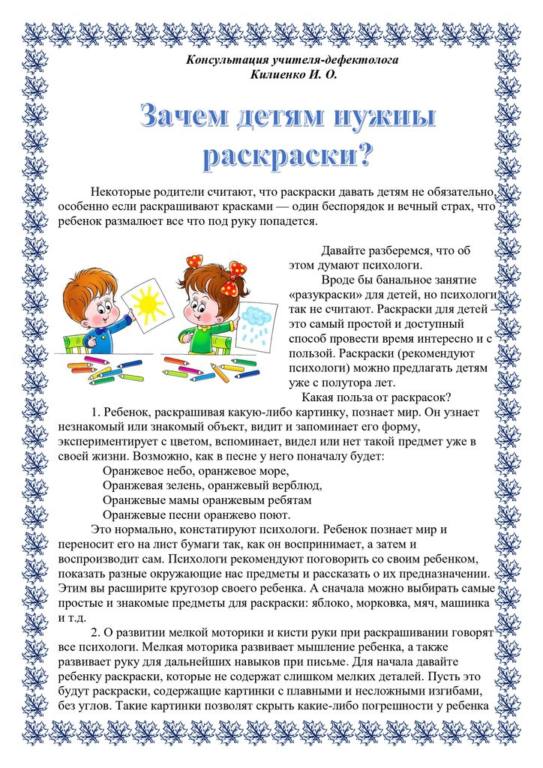 Подготовила :воспитательВолкова Е.В.пос.Биракан2023г.«Дети должны жить в мире красоты, игры,сказки, музыки, рисунка, фантазии, творчества»Василий Александрович СухомлинскийЗачем и почему дети рисуют? В начале жизни особенно важно развитие зрения и движения. Рисование на первых порах помогает координировать работу этих систем. Рисование участвует в конструировании зрительных образов, помогает овладеть формами, развивает чувственно-двигательную координацию. Дети постигают свойства разных художественных материалов, обучаются движениям, необходимым для создания тех или иных форм и линий. Все это приводит к постепенному познанию окружающего мира.Удивительное явление искусства - рисование в детстве. Каждый ребенок в определенный период жизни рисует грандиозные композиции. Правда, как свидетельствует жизнь, увлечение это проходит и навсегда. Верными рисованию остаются только художественно одаренные и талантливые дети. Но с 3 летнего возраста юные художники в своих рисунках обязательно проходят стадии «каракулей», которые содержат вполне конкретную информацию и смысл.Зачем и почему дети рисуют? В начале жизни особенно важно развитие зрения и движения. Рисование на первых порах помогает координировать работу этих систем. Ребенок переходит от хаотического восприятия пространства к усвоению таких понятий, как вертикаль, горизонталь; отсюда и линейность первых детских рисунков. Рисование участвует в конструировании зрительных образов, помогает овладеть формами, развивает чувственно-двигательную координацию. Дети постигают свойства разных художественных материалов, обучаются движениям, необходимым для создания тех или иных форм и линий. Все это приводит к постепенному познанию окружающего мира.Рисование – большая и серьезная работа для ребенка. Взрослых удивляет то, что спустя продолжительное время ребенок всегда точно указывает, что и где именно изображено на листе, покрытом, казалось бы, случайнымпереплетением линий и закорючек. Что касается смешных неправильностей в рисунках, они отражают этапы развития зрительно-пространственно- двигательного опыта ребенка, на который он опирается в процессе рисования. Так, примерно до 6 лет дети не признают пространственного изображения, рисуя только вид спереди или сверху. Суть в том, что дети, как иногда кажется окружающим, вовсе не безразличны к своему творчеству. И эта эстетическая значимость собственной изобразительной деятельности проявляется рано: детям нравятся свои рисунки больше, чем образец, с которого они рисовали.Известный педагог И. Дистервег считал: «Тот, кто рисует, получает в течение одного часа больше, чем тот, кто девять часов только смотрит». По мнению многих ученых, детское рисование участвует и в согласовании межполушарных взаимоотношений, поскольку в процессе рисования координируется конкретно-образное мышление, связанное в основном с работой правого полушария мозга. Координируется и абстрактно-логическое мышление, за которое отвечает левое полушарие. Здесь особенно важна связь рисования с мышлением и речью. Осознание окружающего происходит у ребенка быстрее, чем накопление слов и ассоциаций. И рисование предоставляет ему эту возможность наиболее легко в образной форме выразить то, что он знает, несмотря на нехватку слов.Большинство специалистов – и психологов, и педагогов – сходятся во мнении: детское рисование – один из видов аналитико-синтетического мышления: рисуя, ребенок как бы формирует объект или мысль заново, оформляя при помощи рисунка свое знание, изучая закономерности, касающиеся предметов и людей вообще, «вне времени и пространства». Ведь дети, как правило, рисуют не конкретный образ, а обобщенное знание о нем, обозначая индивидуальные черты лишь символическими признаками (очки, борода, отражая и упорядочивая свои знания о мире, осознавая себя в нем. Вот почему, по мнению ученых, рисовать ребенку так же необходимо, как и разговаривать. Неслучайно Л. С. Выготский называл рисование «графической речью».Будучи на прямую связанным с важнейшими психическими функциями – зрением, двигательной координацией, речью и мышлением, рисование не просто способствует развитию каждой из этих функций, но и связывает их между собой. Помогает ребенку упорядочить бурно усваиваемые знания, оформить и зафиксировать модель представления о мире. Наконец, рисование – это важный информационный и коммуникативный канал. Детское творчество-область самостоятельного, своеобразного искусства. Можно отметить, что между ребёнком и скажем, художником импрессионистом есть много общего. Это свобода самовыражения, огромный интерес к экспериментированию, любовь к цвету, смелость рисунка. Анализируя детский рисунок, можно сказать, что ребёнок проводит самые немыслимые линии, изображает невозможные по цвету и форме пятна. Главное для юного художника процесс, а не результат. Хотя результат тоже всегда восхищает и радует, вызывая определённые эмоции.В 5-6 лет дети уже достаточно опытные «художники». Они более уверенно и свободно владеют кистью, с удовольствием рисуют красками .К 7 годам формируются предпосылки для успешного перехода на следующую ступень образования. Занятия изобразительным искусством развивают не только творческие процессы, но и помогают усвоению разных предметов. Математика – это ориентирование в пространстве и на листе, расположение, формат листа (вертикальный, горизонтальный и т. д., счёт, форма предметов, подготовка руки к письму. Биология-строение растений, животных, человека и т. п.Одной из важных частей работы по развитию творчества, является работа с цветом. Давно замечено, что дети, будучи самыми маленькими, не боятся красок, любят цвет, и их рисунки отличаются яркостью и красочностью. На занятиях по рисованию, дети учатся наблюдать, замечать окружающий мир, во всём богатстве оттенков. Использование ярких, чистых цветов присуще дошкольникам всех возрастов. Скажем яркими цветами дети изображают любимых героев, радостные события, а тёмными рисуют не любимых, злых героев и печальные явления. Знакомясь с цветом, дети землю изображают - коричневой, небо -голубым цветом, солнце - жёлтым, траву - зелёным. Цвет служит средством обозначения предмета. Другое средство выразительности - линия.Любимые предметы, явления воспитанники рисуют старательно и аккуратно, а плохие и некрасивые события изображают небрежной линией.Дети очень часто используют в своём творчестве приём гиперболизации (преувеличение каких-то признаков). Они выделяют в работах, то, сто особенно значимо. Например, рисуя первый снег, дети изображают падающие снежинки огромных размеров. Занятия изобразительным искусством развивают и обучают детей.Ведь прежде чем изобразить что-либо, нужно изучить, понять этот предмет или явление. Поэтому не нужно упрекать ребёнка в том, что он рисует. Ведь таким образом он познаёт окружающий мир.